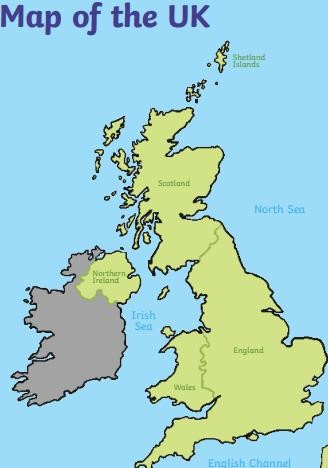 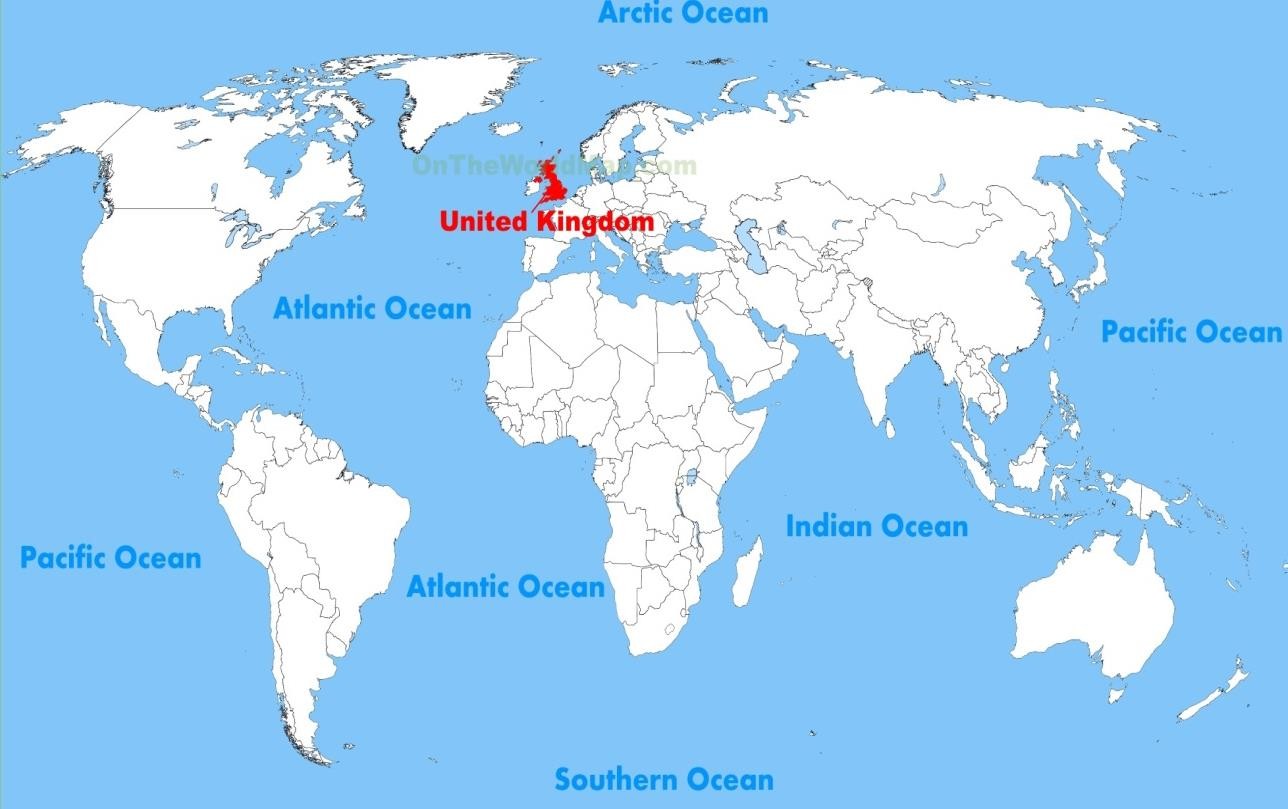 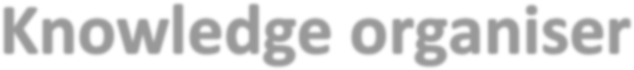 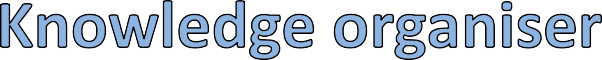 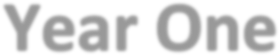 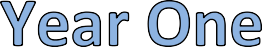 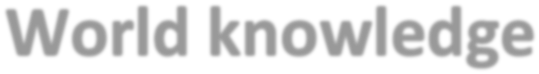 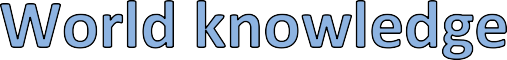 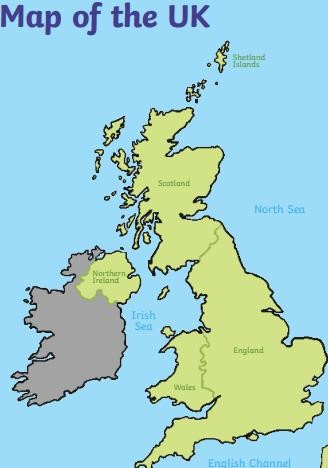 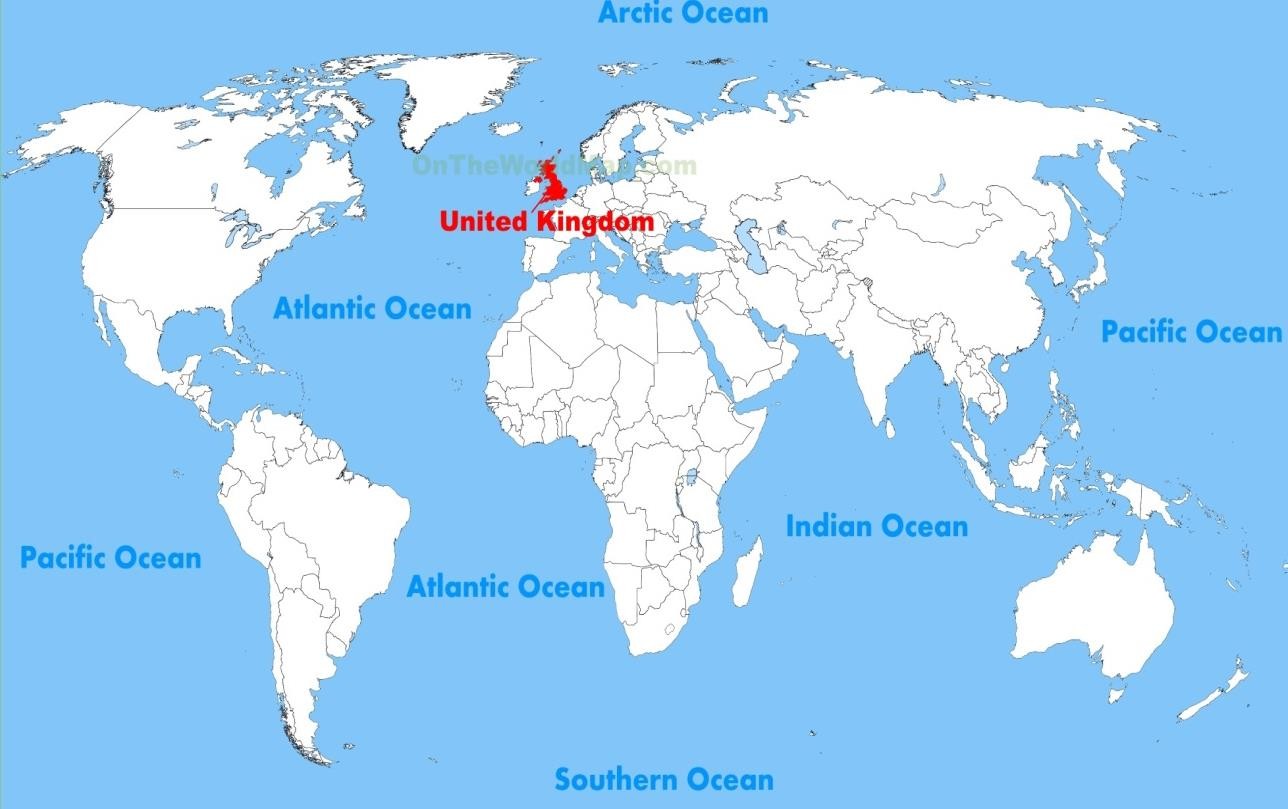 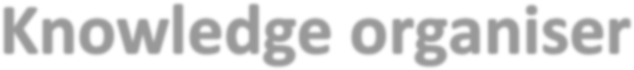 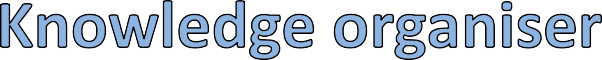 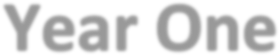 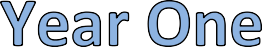 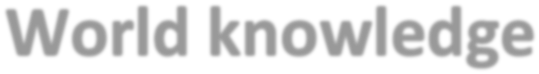 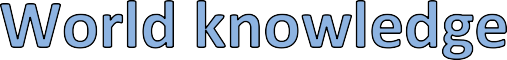 Celtic SeaWhat should I already know?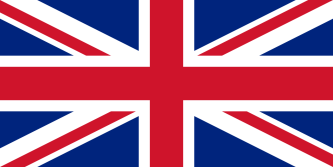 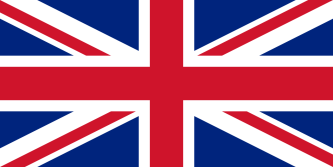 I live in Tottenham which is in London, the capital city of England.The country I live in is called England which is part of the United Kingdom.I need to know:The United Kingdom is made up of four countries.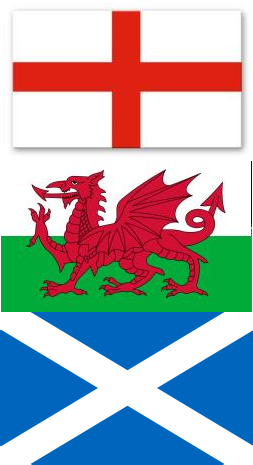 The flag of the United Kingdom is made up of each of the four flags above and is called the Union Jack.There are four seas that surround the United Kingdom:The North SeaThe Irish SeaCeltic SeaEnglish ChannelCountryFlagCapital cityEnglandLondonWalesCardiffScotlandEdinburghNorthern Ireland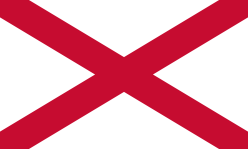 Belfast